2017 Performance Improvement Report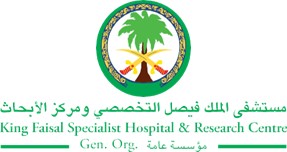 STRATEGIC PRIORITY Project NameProject NameProject NameProject NameSiteSiteDepartmentDepartmentProject StatusProject Start DateProject Start DateProject End Date Problem: Why the project was needed?Aims: What will the project achieve?To reflect accurate medication images on PMS & Sehaty by 75% in August, and to reach 100% by the end of2017.Benefits/Impact: What is the improvement outcome?(check all that apply)  Contained or reduced costs  Improved productivity  Improved work process  Improved cycle time  Increased customer satisfaction  Other (please explain)Quality Domain: Which of the domains of healthcare quality does this project support?(Select only one)Interventions: Overview of key steps/work completed A small studio was created to take pictures of the medication packages and upload it to the company’s online portalData was collected and it included all items that require an update; method of collection included: emails from pharmacy managers, manual collection by project team members or newly received packages by the end-users.All package details and Pictures are taken by our team and uploaded to the company’s online portal.Company reviews the package details and update the PMS library.Results: Insert relevant graphs and charts to illustrate improvement pre and post project(insert relevant graphs, data, charts, etc.) Project LeadTeam MembersName (person accountable for project)Names(persons involved in project)Shaima Y. Al-Olabi RPh, Specialist, Pharmaceutical Care DivisionRania Aljaber RPh, Specialist, Pharmaceutical Care Division